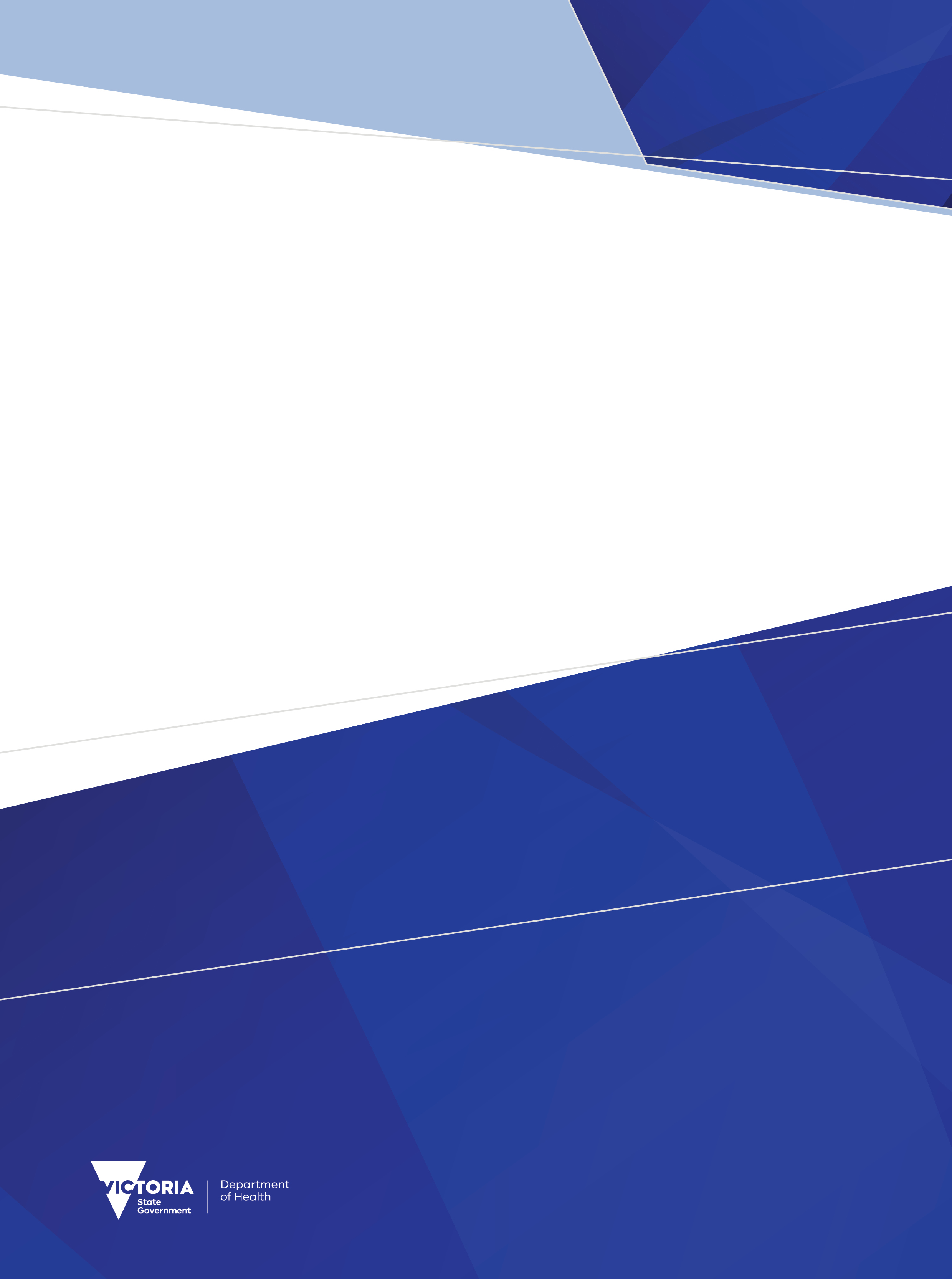 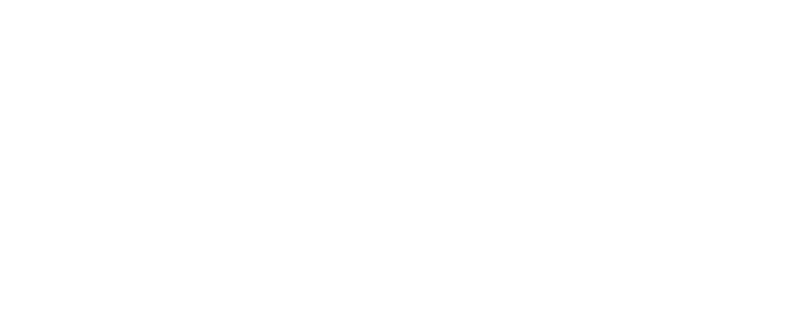 ContentsExecutive Summary	4New collection – Statutory Duty of Candour (SDC)	4Executive SummaryThe Specifications for revisions to the Agency Information Management System (AIMS) for 2023-24 document was released in December 2022, and included specification of the new Statutory Duty of Candour (SDC) data collection.  Since then, some clarification has been provided on aspects of those original specifications. This errata document provides the final specification for the Statutory Duty of Candour data collection, including:The original wordingThe updated, final specificationOriginal wording that is no longer relevant is crossed throughNew wording, and all changes, are highlighted. This document will be published to the HDSS website’s Annual changes process page <https://www.health.vic.gov.au/data-reporting/annual-changes>.New collection – Statutory Duty of Candour (SDC)Errata to Specifications for revisions to the Agency Information Management System (AIMS) for 2023-24April 2023OFFICIALTo receive this document in another format, email HDSS help desk <HDSS.helpdesk@health.vic.gov.au>.Authorised and published by the Victorian Government, 1 Treasury Place, Melbourne.© State of Victoria, Australia, Department of Health, April 2023.Available at HDSS annual changes < https://www.health.vic.gov.au/data-reporting/annual-changes>Details of changeIntroduce a new data collection to report Statutory Duty of Candour (SDC).Effective from 30 November 2022, the Health Legislation Amendment (Quality and Safety) Act 2022, requires relevant health service entities to undertake Statutory Duty of Candour (SDC) processes within 50-75 working days of the occurrence identification of a ‘serious adverse patient safety event’ (SAPSE). The SDC has been outlined in the Health Services Act 1988, the Mental Health Act 2014 and the Ambulance Services Act 1986. The Victorian Duty of Candour Guidelines (legislative instrument) provides information on the timelines and requirements.The SDC builds on the mandatory obligations of the Australian Open Disclosure Framework, ensuring patients, their families or carers are apologised to and communicated with openly and honestly when a SAPSE has occurred. The Australian Open Disclosure Framework must otherwise be followed for all other cases of harm that do not meet the SAPSE definition.The SDC data collection will report key performance metrics to allow relevant health service entities to monitor compliance with their legal obligations. Safer Care Victoria will monitor the uptake of SDC practice using this data collection.For SAPSE events occurringidentified on and from 1 January 2023, reporting of SDC processes is voluntary/optional but any reporting completed from this date must be consistent with these specifications. For SAPSEs occurring identified on and from 1 July 2023, reporting of SDC aligned performance measures is mandatory for relevant health service entities. Agencies to report toon the SDC:The scope of the SDC includes relevant ‘health service entities’:a public health servicea public hospitala multi purpose servicea denominational hospitala private hospitala day procedure centrean ambulance service within the meaning of the Ambulance Services Act 1986,a non-emergency patient transport service within the meaning of the Non-Emergency Patient Transport and First Aid Services Act 2003, andthe Victorian Institute of Forensic Mental Health established by section 328 of the Mental Health Act 2014.Agency level for SDC reporting:SDC data is to be reported:at campus level for Victorian public hospitals and health services, including denominational and multi-purpose hospitals, and private hospitals and registered day procedure centreswhere a relevant health service entity has any other service under its governance, including, but not limited to, residential aged care or community services, those services must also report SDC data, reporting data separately for each campus, or each aged care or community service, whether co-located on the same site as the acute health service/hospital or separately locatedat whole-of-entity level for allthose other health service entities that are not hospitals or registered day procedure centres, but which are required to undertake SDC processes under the legislation i.e. ambulance services and the Victorian Institute of Forensic Mental Health.Non-Emergency Patient Transport (NEPT) services, although required to comply with the SDC, will not be required to report their data via this AIMS form.Reporting due date, frequency and period:SDC data is to be reported:at quarterly intervalsby the 14th day of the month after the end of each calendar quarter (eg by 14 July for SDCs occurring between 1 January and 31 March inclusive) for SAPSEs that occur are identified in one quarter and the SDCs conducted or opted out of in that quarter and the following quarter, arising from those SAPSEs.Reporting will be voluntary/optional initially, with mandatory reporting to begin with SAPSEs identifiedoccurring from 1 July 2023:Voluntary/optional reporting can commence for SAPSEs occurring identified in January to March 2023, and SDCs for these conducted or opted out of during January to June 2023, to be reported by 14 July 2023;Voluntary/optional reporting can also be submitted for SAPSEs occurring identified in April to June 2023, and SDCs for these conducted or opted out of during April to September 2023, to be reported by 14 October 2023;Mandatory reporting to commence for SAPSEs occurring identified in July to September 2023, and SDCs for these conducted or opted out of during July to December 2023, to be reported by 14 January 2024;Thereafter, mandatory reporting to continue for all relevant agencies for SAPSEs occurring identified within each calendar quarter, and for the SDCs for those SAPSEs conducted or opted out of in the six months beginning on the first day of the calendar quarter, to be reported by the 14th day of the month after the end of the 6-month SDC activityreporting period.Data to be reportedfor the following metrics, which are further defined under ‘Data definitions’, below:Number of SAPSE occurringidentified within the 3-month reporting period quarter being reportedFor these SAPSE:Instances where the SDC was commenced within the 6-month reporting periodInstances where the SDC was completedreport was provided by the health service entity within the 6-month reporting periodInstances where the patient/NOK/carer opted out of that SDC within the 6-month reporting periodOther information resourcesHealth service entities should also refer to the relevant Act and Regulations for more details of and for the definitions of SAPSE and SDC.To support health service entities in establishing SDC processes, Safer Care Victoria has compiled a range of resources <https://www.safercare.vic.gov.au/support-training/adverse-event-review-and-response/duty-of-candour>. Questions regarding definitions, or data to be reported to the SDC data collection, can be directed to the Safer Care Victoria project team by email <dutyofcandour@health.vic.gov.au>Data definitionsThe following data items are to be reported in the SDC form:Number of SAPSE identified Total number of SAPSE that occurred atidentified by the health service entity within the quarter. The events to be reported within the quarter will depend on when the events are identified by the health service entity as being SAPSEs. A significant portion of SAPSE will be identified on the date on which they occur. Other events may be determined/confirmed to be a SAPSE after further review of the event.Instances where the SDC was commenced Of the total number of SAPSE that were identifiedoccurred in the quarter being reported, the total number for which the SDC had commenced with the patient or their next-of-kin/ family/carer by the end of the quarter after the quarter in which the SAPSE was identifiedoccurred. An SDC commencement for the purposes of this reporting occurs when the health service entity provides the initial apology and acknowledgment to the patient or their next-of-kin/family/carer.Instances where the SDC was completedreport was provided by the health service entityOf the total number of SAPSE that occurred were identified in the quarter being reported, the total number for which the SDC had been completed with the patient or their next-of-kin/ family/carer is first presented with the SDC report produced post the review of the SAPSE, by the end of the quarter after the quarter in which the SAPSE was identified occurred. The patient or their next-of-kin/family/carer may seek further discussion of the report, but it is the timing of the first presentation of the SDC report that is to be reported here.Instances where the patient/NOK/carer opted out of the SDC Of the total number of SAPSE that were identifiedoccurred in the quarter being reported, the total number for which the patient or their next-of-kin/family/carer opted out of the SDC process by signed statement, by the end of the quarter after the quarter in which the SAPSE was identifiedoccurred. Where the patient or their next-of-kin/family/carer verbally declines involvement, but does not provide the health service entity with a signed statement to opt out, the SDC remains open, and is not reported as an opt out, because the patient or their next-of-kin/family/carer may subsequently decide to engage in the SDC process: if they do so, that would be reported as a SDC commencement only if the decision is made within the six months for reporting SDC activity related to that SAPSE.Where the patient lacks capacity or has died, a decision to opt out of the SDC made by the patient’s immediate family, carer, next-of-kin, or a person nominated by the patient is reported here.Reporting guidelinesSAPSE will be equivalent to ISR 1 and 2, severe and moderate harm, in the Victorian Health Incident Management System (VHIMS).To be reported as a SAPSE, the event must meet the definition of SAPSE within relevant regulations underthe Health Services (Quality and Safety) Regulations 2020 under the Health Services Act 1988. These Regulations include the following definition of a SAPSE:

Serious adverse patient safety event
(1) For the purposes of the definition of a serious adverse patient safety event in Section 3(1) of the Health Services Act 1988, a prescribed class or category is an event that - 
(a) occurred while the patient was receiving health services from a health service entity; and 
(b) in the reasonable opinion of a registered health practitioner, has resulted in, or is likely to result in, unintended or unexpected harm being suffered by the patient.

(2) To avoid doubt, an event in sub-regulation (1) includes an event that is identified following discharge from the health service entity.Harm includes moderate harm, severe harm and prolonged psychological harm; Moderate harm means harm that requires a moderate increase in treatment to a patient, such as an unplanned or unexpected return to surgery, but does not include harm that causes permanent damage or injury to an individual; Prolonged psychological harm means psychological harm which a patient has experience, or is likely to experience, for a continuous period of at least 28 days;Severe harm means harm that causes a permanent lessening in the functioning of an individual that is unrelated to the natural course of a person’s illness or underlying condition including harm that can lead to a person experiencing a permanent impairment or disability, or death.A SAPSE will also be is equivalent to valid clinical incidents with ISR 1 and 2, severe and moderate harm, in Victorian Health Incident Management System (VHIMS), whilst also meeting the SAPSE definition. Commencement date of SDC must be the date when the SAPSE was identified by the health service entity.The initial apology should be provided verbally and in person where able, by a suitably qualified health professional. It is recommended that evidence of this apology is documented within the clinical incident management system, and/or the patient’s medical record, as well as who it was delivered to.Completion date of SDC must be the date the report was provided to the patient/next-of-kin/family/carer. ‘Completed’ must be agreed upon between all parties, which could take an extended amount of time.Instances where the patient/next-of-kin/family/carer opted out of the SDC process must be identified by a signed declaration as per the Health Services Act 1988.Where more than one SAPSE is identified for a single patient, each individual SAPSE identified in the quarter must be counted and reported, and the SDC actions, that occur in the 6 month reporting period, associated with each individual SAPSE must also be counted and reported.Where the patient/next-of-kin/family/carer verbally declines to participate in the SDC process and/or declines to provide the health service entity with a signed statement to opt out, the health service may make e-forms available, but if the patient/next-of-kin/family/carer decline to sign, the SDC process remains open. If the patient/next-of-kin/family/carer declines a meeting with the health service entity but would like a copy of the report, this is not opting out of the SDC process, so is included in the counts of SDC processes commenced and SDCs where a report was provided. It is not included in the count of Instances opted out of the SDC. Where the patient/next-of-kin/family/carer formally opts out of the SDC process by providing the health service entity with a signed statement to opt out, the health service entity is not required to offer them a copy of the report. The meeting with the patient/next-of-kin/family/carer to acknowledge, and apologise for, the SAPSE can be conducted by telephone, or via Zoom or similar platforms, or in person, with the preference of the patient/next-of-kin/family/carer to be considered in determining the medium used. The health service should document this preference, including instances where a face-to-face meeting is declined by the patient/next-of-kin/family/carer.Upon identification of a SAPSE, the health service must make reasonable efforts to contact the patient/next-of-kin/family/carer, however where they cannot be contacted, including where this continues for some time, the health service should proceed to review the circumstances of the SAPSE, and document in the patient record their efforts to make contact. Where the health service entity cannot contact the patient/next-of-kin/family/carer during the 6 month SDC period for the SAPSE, the SAPSE identified by the health service entity is reported, but no data is reported for the three SDC items - SDC commenced, SDC report provided and SDC opted out. The timing of the initial apology and acknowledgement is not influenced by public holidays and weekends.There may be instances where the SAPSE being identified and the SDC commencement is within the reporting period, however the date that the SDC report was provided to the family is not, and therefore is extended beyond the reporting period of six months. In this situation, the date the report is provided to the family is not captured in this reporting timeframe. In summary, no data for prior quarters’ SAPSE are included in subsequent reporting periods.If the SAPSE occurs across 2 or more health service entities (i.e. all contributed to the harm), it should be discussed how the SDC process would occur. However, it will be the responsibility of all entities to conduct the SDC, and also to report compliance. This is to ensure that the requirement to complete the SDC sits with each health service entity. If the SAPSE occurs at one health service entity, and the patient is admitted to or transferred to another health service entity for care, it is the responsibility of the health service entity where the event occurred to report the SAPSE and conduct, and report on, the SDC.  See the Victorian Duty of Candour Framework for further information, including regarding collaboration between health service entities in such circumstances.Where a health service entity has zero SAPSEs to report for that quarter (such as in the case of a mobile service or single operator), they must still complete each data item on the AIMS form and submit the data to ensure compliance with their reporting obligations under the relevant Act.At times, the severity of the harm may not be clear when the event is entered into the clinical incident management system and requires an external review (including coronial review). In these cases, ‘time zero’ would be when this is identified by the health service entity as a SAPSE post the review. The SAPSE in such instances would be reported in the quarter in which it is identified as a SAPSE.For harm events that are unclear at the time whether they meet SAPSE criteria, or for all other harm events, health service entities are encouraged to take a patient-centred approach, to ensure that the appropriate steps and communication is being completed. In the case where a service has further questions, they can contact the duty of candour project team at dutyofcandour@health.vic.gov.au. 